Clinical Pharmacy Practice 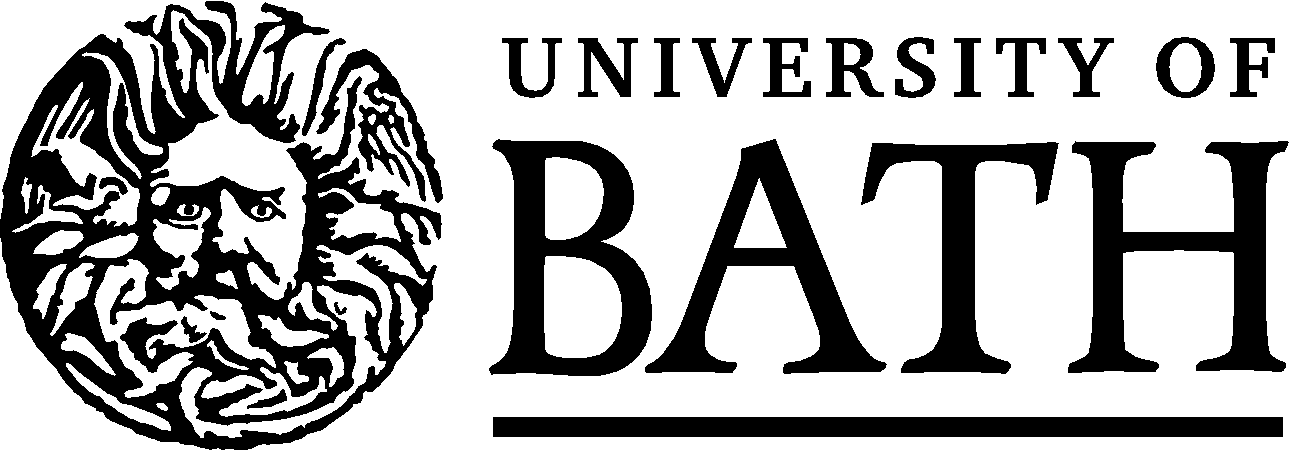 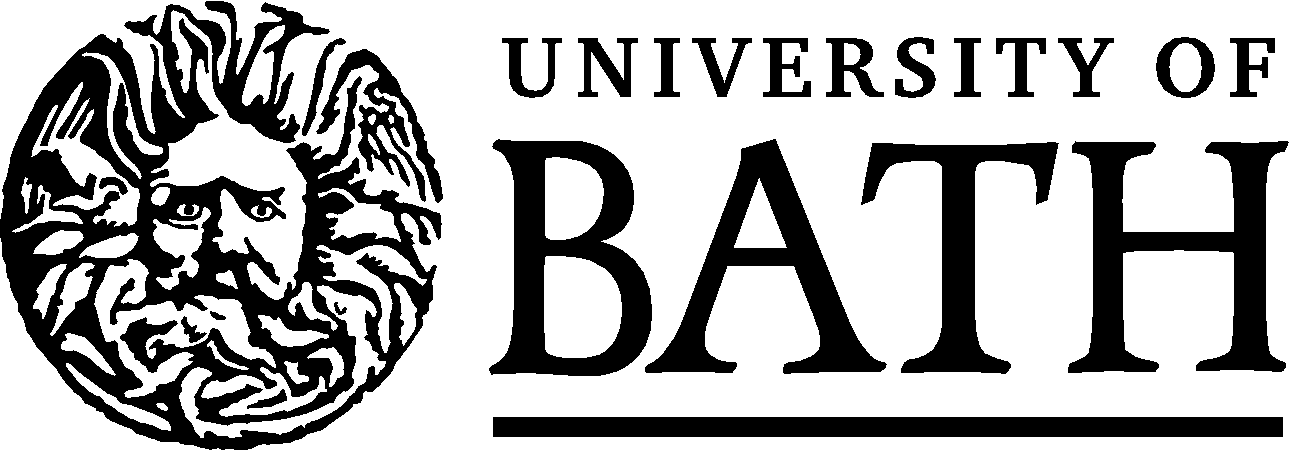 Department of Pharmacy & PharmacologyACADEMIC REFERENCE FORMWe have received an application from an applicant who wishes to join the Clinical Pharmacy Practice Programme and they have given your name as someone who would be willing to provide an academic reference for them.  The details of the student are presented below.Please complete sections two, three and four of this form and return it to the applicant for them to upload to their on-line application.Section One – About the applicant(PLEASE COMPLETE IN CAPITALS)Surname or Family Name											 	First Names											Day time telephone number				Mobile telephone numberEmail addressSection Two – About the Referee(PLEASE COMPLETE IN CAPITALS)Name:												Position/Job Title:											In what capacity did you know the applicant?	Section Three – ReferencePlease provide a statement about the academic credentials of the above named student, along with an assessment of their ability to undertake a programme of higher education as outlined above.  Section Four - DECLARATIONI confirm that the information contained within this application is accurate.Signed								Date  			